Personal Statement: Part B
Topic of Interest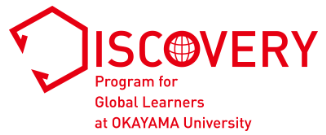 (if you have selected “Social Science & Humanities” as your first choice in “10. Desired Area(s) of Study” in online application form)Applicant’s full name: 　　　　　　　　　　　　　　　　　　　Complete all sections in English. Respond to all questions. Part A and Part B should be written in an essay format.Although you may consult teachers, counselors, and friends, all final writing must be your own words. If we detectplagiarism, including material copied from websites, your application will not be considered any further. If youadvance to the interview stage, you may be asked to answer questions or elaborate on your statement. Use 12-point font single-space (Times New Roman preferred).Write a short essay of 450 to 500 words on the topic of your interest mentioned in Part A answering thefollowing questions:・ What is the topic of your interest? How is it discussed in news, books, journals and other sources?・ Why are you interested in this topic? Why should others be interested in this topic?・ What questions would you like to explore further on this topic once you enter the university?　* You may use any citation style to provide references for the sources of information you use in the essay.Total word count:  